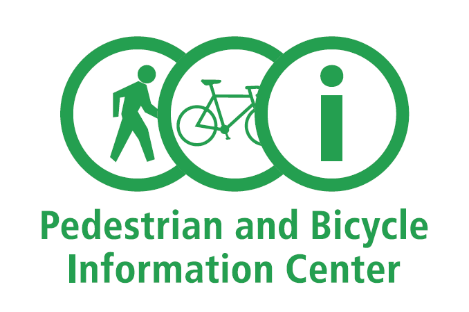 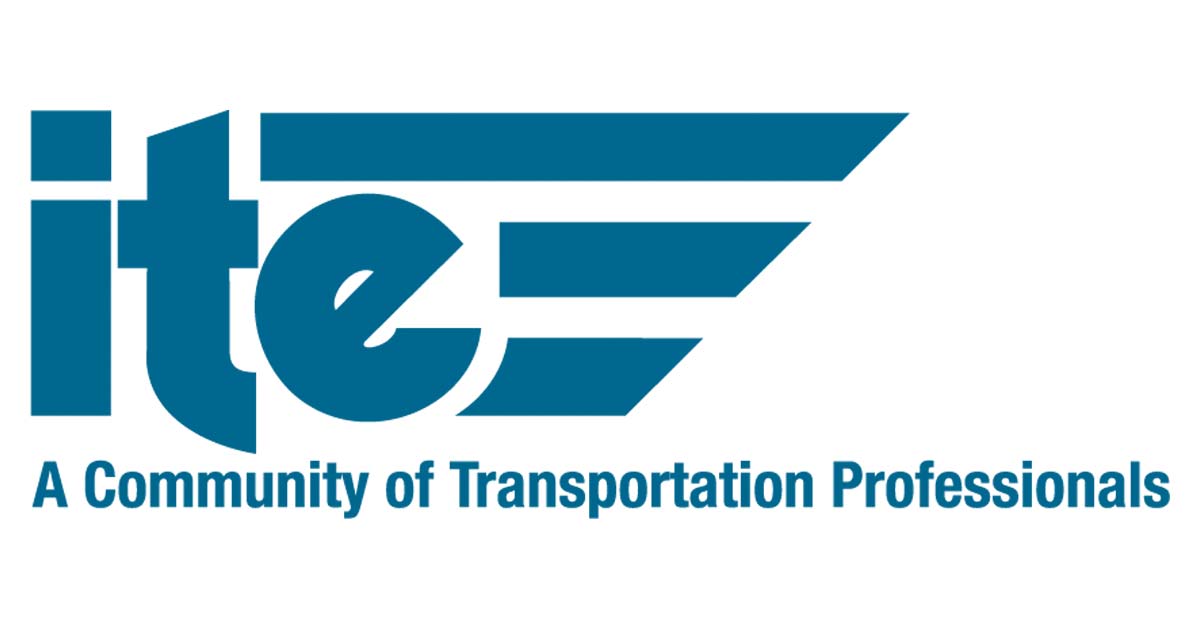 Call for Case Studies on Pandemic Era Street RedesignsPBIC, Institute of Transportation Engineers (ITE), and Toole Design are seeking more information on projects that have provided more public space for walking, biking, rolling, recreation, and outdoor commerce during the COVID-19 pandemic era. This could be a project for slow, healthy, open streets, or a main street organization that built parklets, streeteries, an effort to convert parking space, or other type of project. See the "Shifting Streets" Glossary for terms and examples of street redesign efforts.If you have any questions about this effort, please contact Dan Gelinne at gelinne@hsrc.unc.edu for more information. Please submit the case study information by November 24, 2021.BackgroundName:Employer or organization affiliation:Title or professional role:What was your role in the project?Location: Street name(s), City, State/Province, CountryAuthors: name(s) and affiliation(s) of individuals preparing the case studyOverview of project implementedPlease provide a brief physical description of the project, including what happened, where it happened, how it was funded, and start and end dates (month and year), if known. See the "Shifting Streets" Glossary for assistance in describing the project, if needed. If the project has a specific name, please include it here. Planning processPlease describe the planning process that led to this project. Include motivations for the project, as well as individuals or organizations who served as drivers for the project. 
If possible, address questions such as:Who was involved in decisions around the project (include city agencies and members of the public/community groups as appropriate)?How were community members involved in identifying, planning, or managing this project?Please describe the agency’s goals and justification for the project. You may wish to consider the following questions as prompt: What criteria were used to determine what actions would be taken, and where? How were the types of actions and locations selected? Was the decision to act based on observations of how demand for mobility changed due to the pandemic, or something else? Was the response consistent with pre-pandemic plans, planning efforts, or conversations (formal or informal) about mobility? How did public input, existing plans, existing regulations, resource limitations, spatial or fiscal constraints, and/or politics shape the city’s planning process?How did you make your program or project ADA accessible or address accessibility issues?Implementation, maintenance, and field adjustmentsPlease explain how the project was deployed, and by whom. What agencies or organizations are/were responsible for implementing and managing the project? Is/was law enforcement involved in implementing or managing the project? How has the project evolved since installation?Lessons learnedWhat did individuals involved in the project learn from the experience? This could include lessons learned through planning, implementing, or evaluating the project. Would they do things differently if they had a do-over? Will policies or practices change based on their experience with the project? If so, why and how? How has the experience informed how the city will plan for future shocks?  Outcomes and impactsShare the results of any known impacts—formal or informal—of the project on users, businesses, neighbors, or other stakeholder groups. If you are aware of documented public feedback or data about the project, please describe it and/or send supporting materials. If possible, please include information sources.Long-term plansPlease briefly discuss any long-term plans for the project. Will it be converted to a permanent installation? Will it be adapted in some way? Or has it been dismantled? If known, please also describe the forces driving the project’s ultimate resolution (e.g., public sentiment, demand/use, changing pandemic conditions).Authors’ evaluation and critiquePlease feel free to share personal insights and perceptions on the planning, implementation, maintenance, field adjustments, and/or evaluation of the project. For example, does the agency’s rationale for the project align with the changes implemented? Were there barriers to participation for some community members? Were there impacts of the project that have not been well captured by available data?References and Further InformationPlease provide the following information, if applicable.Images and maps to show your project, including any before, during, or after photos or videos you can share. When emailing images and maps along with this document, you are granting permission for this photo to be shared publicly and acknowledging that you have the right to share said image(s).Are you willing to participate in follow up with researchers post this case study effort? If so, please provide preferred contact information:Date of write up:AcknowledgementsReferences or link to research studies, pilot reports, etcPermission to use of information providedI am the original author of the content provided or work for the entity that originally produced the content and have the authority to provide PBIC, ITE, and Toole Design with permission to include this content provided in this information in the development of case studies for the general public. I will retain all rights to any images shared but grant permission to include images in the case study.  ____YES    _____NOI understand that the submission of material does not guarantee the information will be re-published.____YES    _____NOPlease enter your name and date to confirm permission._______________________________________________
Please type/confirm name________________________________________________Date